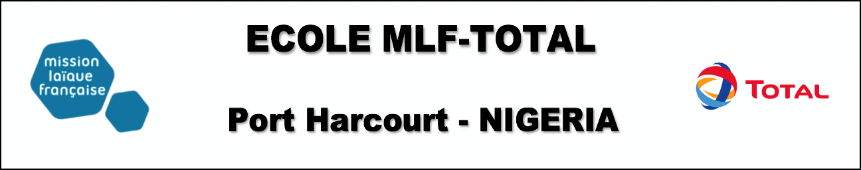 Année scolaire 2019-2020Agenda du 2ème trimestre V02Reprise des cours						Lundi 09 mars 2020Francophonie : journée des écoles à l’Alliance française	Jeudi 19 mars 2020		Brevet blanc							Lundi 23 et mardi 24 mars 2020Conseil d’Ecole n°2						Mercredi 25 mars 2020 (18h30) Fin du 2ème trimestre (arrêt des notes)			Vendredi 27 mars 2020Photos de classes						Vendredi 27 marsPetit déjeuner à l’école					Mercredi 1er avril 2020 (8h30)Conseils de classes Collège					Lundi 06 avril 2020 (18h30)Enregistrement webradio					Mercredi 08 avril 2020Week-end de Pâques						Du 10 au 13 avril 2020Examens d’anglais de Cambridge				Entre le 14 et le 17 avril 2020Remise des livrets du 2ème trimestre aux familles (tous) 	Samedi 18 avril 2020 (matin)	Préparation ASSR 1 (5ème) et ASSR 2 (3ème)			Semaine du 21 au 24 avril 2020Congés scolaires de Pâques					Vendredi 24 avril 2020 (midi)Reprise des cours						Lundi 11 mai 2020